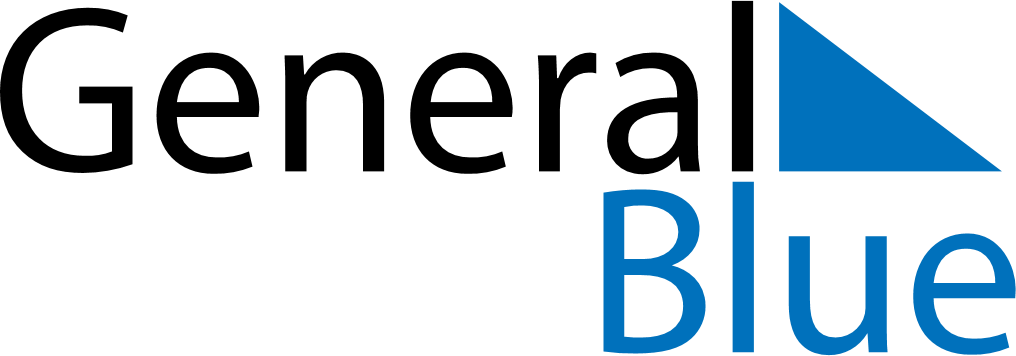 Weekly CalendarFebruary 8, 2026 - February 14, 2026Weekly CalendarFebruary 8, 2026 - February 14, 2026Weekly CalendarFebruary 8, 2026 - February 14, 2026Weekly CalendarFebruary 8, 2026 - February 14, 2026Weekly CalendarFebruary 8, 2026 - February 14, 2026Weekly CalendarFebruary 8, 2026 - February 14, 2026SUNDAYFeb 08MONDAYFeb 09MONDAYFeb 09TUESDAYFeb 10WEDNESDAYFeb 11THURSDAYFeb 12FRIDAYFeb 13SATURDAYFeb 14